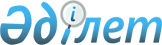 О внесении изменения в приказ исполняющего обязанности Министра по инвестициям и развитию Республики Казахстан от 30 октября 2014 года № 113 "Об утверждении Правил проведения конкурса на основе открытого тендера по определению перевозчиков, осуществляющих перевозки пассажиров по социально значимым сообщениям, расходы которых подлежат долгосрочному субсидированию за счет бюджетных средств"Приказ и.о. Министра индустрии и инфраструктурного развития Республики Казахстан от 17 июля 2020 года № 405. Зарегистрирован в Министерстве юстиции Республики Казахстан 24 июля 2020 года № 21009
      ПРИКАЗЫВАЮ: 
      1. Внести в приказ исполняющего обязанности Министра по инвестициям и развитию Республики Казахстан от 30 октября 2014 года № 113 "Об утверждении Правил проведения конкурса на основе открытого тендера по определению перевозчиков, осуществляющих перевозки пассажиров по социально значимым сообщениям, расходы которых подлежат долгосрочному субсидированию за счет бюджетных средств" (зарегистрирован в Реестре государственной регистрации нормативных правовых актов за № 9860, опубликован 20 ноября 2014 года в информационно-правовой системе "Әділет") следующее изменение:
      в Правилах проведения конкурса на основе открытого тендера по определению перевозчиков, осуществляющих перевозки пассажиров по социально значимым сообщениям, расходы которых подлежат долгосрочному субсидированию за счет бюджетных средств:
      подпункт 7) пункта 22 изложить в следующей редакции:
      "7) сведения об отсутствии (наличии) налоговой задолженности, задолженности по обязательным пенсионным взносам, обязательным профессиональным пенсионным взносам и социальным отчислениям, по состоянию не более чем за месяц, предшествующий последней дате принятия уполномоченным органом тендерных заявок по форме, согласно приложению 17 к Правилам ведения лицевых счетов, утвержденным приказом Министра финансов Республики Казахстан от 27 февраля 2018 года № 306 (зарегистрированный в Реестре государственной регистрации нормативных правовых актов за № 16601), за исключением случаев, когда срок уплаты отсрочен в соответствии с законодательством Республики Казахстан;".
      2. Комитету транспорта Министерства индустрии и инфраструктурного развития Республики Казахстан в установленном законодательном порядке обеспечить:
      1) государственную регистрацию настоящего приказа в Министерстве юстиции Республики Казахстан;
      2) размещение настоящего приказа на интернет-ресурсе Министерства индустрии и инфраструктурного развития Республики Казахстан.
      3. Контроль за исполнением настоящего приказа возложить на курирующего вице-министра индустрии и инфраструктурного развития Республики Казахстан.
      4. Настоящий приказ вводится в действие по истечении десяти календарных дней после дня его первого официального опубликования.
					© 2012. РГП на ПХВ «Институт законодательства и правовой информации Республики Казахстан» Министерства юстиции Республики Казахстан
				
      Исполняющий обязанности
Министра индустрии и инфраструктурного
развития Республики Казахстан 

А. Ержанов
